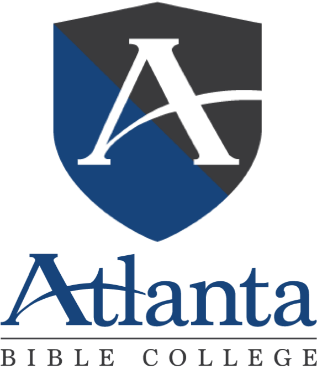 Course requirements for receiving           an Associate Degree from                   Atlanta Bible CollegeCourse #		Credits	Course Name_____ B111		(3)		Old Testament I_____ B112		(3)		Old Testament II_____ B113		(3)		New Testament I_____ B114		(3)		New Testament II _____ B166		(3)		Basic Bible Doctrine_____ B231		(3)   		Apologetics_____ B235		(3) 		Solutions to Bible Texts_____ B253  		(3)   		Hermeneutics (Bible Interpretation)_____ B271		(3)		Systematic Theology I_____ B272		(3)		Systematic Theology II_____ M110		(3)   		Introduction to Ministry_____ M120/121	(3)   		Christian Education_____ M145		(3)		Evangelism and Disciple Making_____ M156		(3)		Introduction to Worship and Music_____ M172		(3)   		Personal Spiritual Development_____ M235 		(3)   		Church Health_____ M245 		(3)	 	Introduction to Missions_____ G104 or 105	(3) 		English Composition or Communication_____ G120  		(1)  		Radical Reformation/COG History_____ G181  		(3)  		Personal FinanceTotal			58Students are required to take electives to reach at least 60 credit hours.Students must complete their course work with a grade point average of 2.0 or higher.A student who receives at least 30 credit hours from this list of classes will be considered for a Foundation Certificate.